Molecular characterization, seasonality, gonotrophic stages and parity status of malaria vectors in a rural communityObi, Onyinye Juliet1, Onyali, Ikechukwu Oliver1, Ikpeze, Obiora Osegboka1, Ebuka, Kingsley Ezihe 2*, Nwangwu, Udoka Chukwubuofu2, Tolulope Oyeniyi31.Department of Parasitology and Entomology, Nnamdi Azikiwe University Awka, Nigeria2.National Arbovirus and Vectors Research Centre, Enugu, Nigeria3.Nigeria Institute of Malaria Research, Yaba, Lagos* eziheebuka@yahoo.com ABSTRACT: Malaria which is endemic in Nigeria is caused by Plasmodium species that are transmitted through the bite of an infected female Anopheles mosquito. A longitudinal study (January-December, 2017) was on molecular characterization, seasonality, gonotrophic stages, and parity status of malaria vectors in rural Oraifite, south-eastern Nigeria. Indoor anthropophagous mosquitoes were sampled by pyrethrum knockdown collection method, and identified morphologically based on appearance of head, thorax, wing colours, and tarsal segments of hind legs of the mosquitoes. The PCR amplification of DNA from legs and wings was used to identify sibling species of mosquito species. Indoor resting density (IRD) was determined as ‘number of female mosquitoes collected per room per night’ while man-biting rate (MBR) was taken as ‘total number of engorged females divided by number of room-occupants the night before collection’. Gonotrophic stages were categorized according to abdominal conditions of mosquitoes as engorged, not-engorged, gravid, and half-gravid while parity was based on presence or absence of ovary-trachea in dissected mosquitoes. Data were subjected to descriptive statistics. Standard error bars on excel bar charts indicated significant differences (p<0.05) among variables studied. Both IRD and MBR were computed from derived formulae. Out of 541 Anopheles mosquitoes collected, An. gambiae comprised 294 (54.35%), An. funestus 228 (42.14%), and An. moucheti 19 (3.51%), (p<0.05). Dry season contributed 11.5% of all collections while rainy season accounted for 88.5% with a peak in September (24.6%). Of 160 An. gambiae complex ran on PCR, 125 (78.1%) were amplified as An. gambiae sensu stricto. Both IRD (mosquitoes/room/night) and MBR (bites/man/night) for An. gambiae s.l, An. funestus, and An. moucheti were (0.42; 0.2), (0.3; 0.14), and (0.02; 0.01) respectively. Of all 541 Anopheles species, 429 (79.3%) were engorged were, 41 (7.6%) not- engorged, 39 (7.2%) half-gravid, and 32 (5.9%) gravid. Monthly variation in parity rates of Anopheles gambiae complex was significant (p<0.05) but all An. gambiae, An. funestus, and An. moucheti collected in August were parous, with respective parity rates of 83, 69, and 57%. High percentages of engorged and parous Anopheles species in this study indicated intense activity of the malaria vector An. gambiae s. s in Oraifite.[Obi, Onyinye Juliet, Onyali, Ikechukwu Oliver, Ikpeze, Obiora Osegboka, Ebuka, Kingsley Ezihe , Nwangwu, Udoka Chukwubuofu, Tolulope Oyeniyi. Molecular characterization, seasonality, gonotrophic stages and parity status of malaria vectors in a rural community. N Y Sci J 2021;14(9):84-92] ISSN 1554-0200 (print); ISSN 2375-723X (online) http://www.sciencepub.net/newyork. 9. doi:10.7537/marsnys140921.09. Keywords: Anopheles gambiae, An. funestus, An. moucheti, PCR, An. gambiae s.s, OraifiteINTRODUCTIONMalaria is a preventable but life-threatening disease caused by Plasmodium species that are transmitted to people through the bites of infected female Anopheles mosquitoes. Generally, transmission of mosquito-borne diseases to humans is achieved through blood-feeding activities of mosquito vectors (Scott and Takken, 2012). Malaria vector efficiency is due mainly to the anthropophilic biting behaviour of the female Anopheles species (White et al., 2011). Globally, there were an estimated 229 million malaria cases in 2019 in 87 malaria endemic countries which shows progress from 238 million in 2000 (WHO, 2020). In tropical Africa, Anopheles gambiae sensu lato (s.l) and An. funestus sensu stricto (s.s) are the most efficient human malaria vectors while Plasmodium falciparum is the most virulent malaria parasite (Sinka et al., 2010). Anopheles gambiae sensu lato (s.l) has been reported as the main malaria vector (Onyido et al., 2011; Onyido et al., 2014) and the predominant species of the indoor biting mosquitoes (Onyido et al., 2016) in Anambra State of Nigeria. The mosquito’s gonotrophic cycle which starts with blood-feeding and ends with egg-laying is temperature-dependent and continues throughout the mosquito’s life span (Saifur, 2012). During blood meals, the female mosquito can ingest pathogens which could disseminate into the body, passing first into the mid gut and crossing intestinal barrier to amplify in the haemocoele before reaching the ovaries and eventually salivary glands. Therefore as the percentage of parous females increases with the age of mosquito population, there would be potential increase in transmission risks. Since the year 2000, use of insecticide-treated nets (ITNs) and long-lasting insecticidal nets (LLINs), as well as indoor residual spraying (IRS), and artemisinin-based combination therapy have significantly reduced prevalence of P. falciparum infection and incidence of clinical malaria in tropical Africa (Bhatt et al., 2015). Molecular characterization, and thus the detection of variation as a result of differences in either DNA sequences or specific genes or modifying factors of the malaria vector species is critical to determining the host-feeding and resting behaviours which enable vectors by-pass the most common malaria control interventions like ITNs, LLINs and IRS which are targeted around indoor and night-time biting anthropophilic Anopheles species (Killen, 2014). Despite impressive progress made towards the control and elimination of malaria using LLINs and IRS, malaria remains the leading cause of morbidity and mortality in the tropics, with an estimated mortality of 435,000 individuals in 2017 (WHO, 2018). Data from molecular characterization will improve or even allow for elucidation of phylogeny, and provide the basic knowledge for understanding taxonomy, domestication and evolution of species (Nwakanma et al., 2003). Information from molecular markers or DNA sequences will also provide the basis for better malaria vector control approaches. The present study was therefore focused on molecular characterization, seasonality, and gonotrophic and parity statuses of malaria vectors at Oraifite, a rural malaria-endemic and bustling community in Anambra State Nigeria. Findings from this study will help in evidence-based policy decision that would strengthen the control of malaria and malaria vectors in the study area, and elsewhere in Anambra State and Nigeria in general. MATERIALS AND METHODSStudy area: The study was conducted in Oraifite (Latitude 5.560N - 6.030N and Longitude 6.90E-6.860E) Ekwusigo Local Government Area of Anambra State. Oraifite, with a population of 42,346 (NPC/FRN, 2006) is in the rain forest belt of Nigeria and enjoys equatorial tropical climate that is characterised by rainy season (April-October) and dry season (November-March). This rural environment is characterised by suitable mosquito larval habitats that ensure successful breeding and maintenance of different mosquito species throughout the year.Study design: The longitudinal study was carried out during the dry and wet seasons of the year, every first five days in the months between January 2017 and July 2018. Indoor resting and feeding mosquitoes were sampled using pyrethrum knockdown collection (PKC) method. Ethical considerations: Ethical approval (Ref: COOUTH/AA/VOL1.025) was obtained from The Ethics and Research Committee of Chukwuemeka Odumegwu Ojukwu University Teaching Hospital (COOUTH) Awka, Anambra State. Advocacy to Oraifite leaders of thought, followed-up with community mobilization and sensitization helped the researchers to obtain informed consent of household heads and residents that participated in the field study.Mosquito sampling: Indoor resting and biting adult mosquitoes were sampled from twenty-four houses purposefully selected (three houses from each of the eight communities) in Oraifite. Mosquito sampling was done five days per month from January to December of 2017 by PSC method between 6:00 and 9:00 hours local time (WHO, 1995). The knocked down mosquitoes were routinely preserved in the Department of Parasitology and Entomology laboratory, Nnamdi Azikiwe University, Awka. Mosquito identification: Morphological identification to species level was according to Coetzee (2020) based on appearance of the head, thorax, wing colours, and tarsal segments of hind legs. Molecular identification was done at the Nigerian Institute of Medical Research Lagos, according to Scott et al. (1993) when PCR amplification of DNA from legs and wings of 160 mosquitoes were used for identification of sibling species. Determination of indoor resting density (IRD) and man-biting rate (MBR) of mosquitoes: The IRD of mosquitoes was taken as the number of female mosquitoes per number of room per number of nights while MBR, expressed as the number of bites an occupant of room receives from a vector per night, was computed indirectly as the total number of engorged mosquitoes collected each day divided by total number of occupants of the room on the night before collection (Ezihe et al. (2017). Determination of abdominal stages of mosquitoes: All collected female mosquitoes were counted and categorized on the basis of abdominal stage as engorged (blood-fed), not engorged (unfed), gravid, and half-gravid (WHO, 1975). The females were kept individually in coded vials containing silica gel at laboratory temperature for subsequent examinations. Each vial was labeled to show mosquito species, date of collection, and identification mark of the house. Determination of parity rates of mosquitoes: Abdomens of about 40% of female mosquitoes were dissected to determine their parity rate based on presence or absence of ovary-trachea filaments (Detinova, 1962). Ovaries were dissected in a drop of phosphate buffered saline (PBS) solution on a slide, and examined under an optical microscope (Olympus) at ×40 magnification. Parous and nulliparous statuses were based on the presence or absence of ovary-trachea filaments. Data Analysis: Data were collated and subjected to descriptive statistics. Relative frequency of each species was calculated against the total catch. Further analysis was done with Bar Charts in MS Excel. Standard error bars on bar charts indicated significant differences (p<0.05) among variables studied. The IRD and MBR were computed from respective derived formulae. RESULTS AND DISCUSSIONSOut of a total of 541 Anopheles mosquitoes collected indoors (Table 1), An. gambiae comprised 54.35%, followed by An. funestus (42.14%) and An. moucheti with 3.51% (p<0.05). Table 1: Percentage compositions of mosquito species collectedSeasonality in the study area is characterized with a period of rainfall (April-October) and a period of dryness (November-March). The dry season contributed about 11.5% of all mosquitoes collected while rainy season accounted for about 88.5%, with a peak of 24.6% in September (Figure 1). Rainfall has been reported is a key factor in abundance of malaria vectors, which in turn enhances malaria transmission in several countries (Thomson et al., 2005). From this study, there was a fluctuation in Anopheles mosquito abundance from wet to dry season which was also evident in the findings of Ezihe et al. (2017). Figure 1: Monthly distributions (%) of mosquitoes collected indoorsFigure 2: Monthly composition (%) of Anopheles species collected indoorsMonthly contributions of mosquito species showed that all the three species were collected in August (Figure 2). It was also observed that Anopheles gambiae and An. funestus were collected throughout the year (except in March when An. funestus was not recorded) but An. moucheti was collected mostly in August. One hundred and twenty-five (125) or 78.1% out of the 160 An. gambiae complex subjected to PCR were amplified, and thus identified as An. gambiae sensu stricto (M&S) forms (i.e., An. gambiae s.s and An. coluzzii in the ratio of 80:20) leaving out 35 (21.9%) neither amplified nor identified (Figure 3). 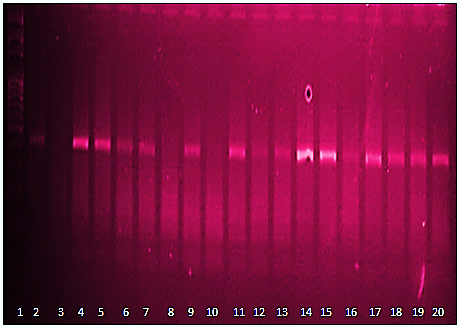 Figure 3: The PCR product of Agarose gel electrophoresis for Anopheles gambiae complex. Lane 1 is DNA ladder. 	Lanes 2 and 3 were positive and negative controls respectively. Lanes 4,5,6,7,9,11,12,13,14,15,16,17,18,19 and 20 were products of An. gambiae s. s (M&S forms) while Lanes 8 and 10 were unamplified and thus unidentified.This molecular identification of sibling species in Oraifite is similar to the findings of Chukwuekezie et al. (2020) where the same two sibling species An. gambiae s.s and An. coluzzii were reported. In the present study, An. gambiae s.s was significantly more abundant than An. coluzzii though the percentage was not determined. Reports from other parts of southern Nigeria (Awolola et al., 2005; Onyabe et al., 2003) showed that An. gambiae s.s is a predominant and widely distributed species when compared with A. coluzzii but Chukwuekezie et al. (2020) reported otherwise from Ebonyi State. Nevertheless, information on molecular characterization of the Anopheles gambiae s.l DNA offered a good basis for better control approaches and can quickly help to check whether changes in alleles or allele frequencies have taken or are taking place.Indoor resting density and man-biting rate of Anopheles gambiae complex (Table 2) revealed that An. gambiae s.l. had the highest IRD of 0.42 mosquitoes/room/night and MBR of 0.2 bites/man/night. These observations were lower than the findings in Enugu State, where An. gambiae had an IRD 0.66 mosquitoes/room/night and a MBR 3.9 bites/man/night were reported (Ezihe et al., 2017). The result was also far below the findings in Bayelsa State (Ebenezer et al., 2013) where An. gambiae had MBR 8.7 bites/man/night and IRD 20.5 mosquitoes/room/night. This suggest that An. gambiae mosquitoes are biting less in the study area which may justify that a form of intervention may have been put in place but not effectively carried out in the study area. The overall prevalence of gonotrophic stages of collected mosquitoes (Figure 4) revealed that engorged mosquitoes were highest (79.3%) while gravid ones were least (5.9%). There was similarity in the trends of gonotrophic stages among the three species. There was no significant difference in gonotrophic stages between An. gambiae s.l and An. funestus s.l but those of An. moucheti differed significantly. Table 2: Indoor-resting density and man-biting rate of adult mosquitoes collected in twenty-four (24) nights from twenty-four (24) rooms with fifty-one (51) occupantsFigure 4: Relative percentages of gonotrophic stages in different Anopheles species identified The high percentage of engorgement witnessed in the present study may be an indication that a greater percentage of mosquitoes may have blood meal and as such, there was a high tendency of infected mosquitoes transmitting Plasmodium species, hence malaria infection. It was similarly observed (Ezihe et al., 2017) that about 74.4% of An. gambiae mosquitoes collected indoors in their study in Enugu State were engorged. Similar observations were made in Abeokuta (Adeleke et al., 2010) where almost 84% of An. gambiae collected indoors were either engorged or gravid. With respect to monthly gonotrophic stages of the Anopheles species (Figure 5), there was similarity in trends of prevalence of gonotrophic stages An. gambiae and An. funestus, which differed significantly from that of An. moucheti. There was insignificant difference between gonotrophic stages of An. gambiae and An. funestus as far as the gravid, half-gravid and not-engorged female mosquitoes were concerned. The highest percentages of engorged An. gambiae and An. funestus were collected in the month of September during the peak of rains. This is in conformity with the finding (Ezihe et al., 2017) that people tended to be indoors when it rained (especially at peak periods) thereby aiding indoor mosquito bites and potential malaria transmission.Figure 5: Monthly gonotrophic status of Anopheles species The Anopheles species collected in the month of August (Figure 6) were all parous. The variability in parity rates between all the months was statistically significant (p<0.05). Anopheles gambiae collected during the study period from 24 households showed a higher parity rate of 83% followed by An. funestus (74%) and An. moucheti (57%). All the vectors collected in this study were parous for the month of August as this in tandem with the findings of Taye et al. (2017) that the highest abundance of parity in his study was in the month of August. Fig 6: Parity rate of the Anopheles species collected indoorsConsequently, there was high rate (75%) of parous females in the study area which suggest that majority of the mosquitoes were able to obtain a blood meal and complete at least one or more gonotrophic cycles and thus indicates high survival rate and high vectorial capacity for disease transmission, as only parous flies could transmit diseases. Also, the majority of the mosquitoes being parous indicate that there were older populations. The majority of parous mosquitoes collected points towards the absence of intervention or reduced application of vector control measures and interventions in the community. This finding is also in accordance with the recorded of parous mosquitoes collected indoors by Uttah et al. (2013) and contrasted with Adeleke et al. (2010) who recorded higher percentage of nulliparous mosquitoes which he explained could be as a result of high productivity of their breeding sites.Conclusion The availability of An. gambiae, An. funestus mosquitoes in the study area which are the primary transmitters of malaria parasite has shown that the inhabitants were exposed to the bites and nuisance of these mosquitoes and possibly disease transmission. Also, malaria transmission in Oraifite of Anambra State could be mainly by An. gambiae s.s or An. coluzzii which were seen to be excellent transmitters of plasmodium parasite. Other species may be playing minor role. If the malaria vectors are not controlled, the effect will be disastrous. One thing is certain that when a child or any community members get sick, loss of productive time in school or work will increase, money will be spent on treatment, caregiving will resume with its associated costs and government expenditure will increase. More health education on the vector ecology especially breeding habitats needs to be entrenched amongst the youths in the community so they can be involved in community sanitation and sand filling the breeding habitats.Acknowledgement: Authors are grateful to the staffs of NAVRC, NIMR and the department of Parasitology and Entomology who contributed to the success of this work.Corresponding Author:Ezihe, Kingsley Ebuka E-mail: eziheebuka@yahoo.com ReferencesAdeleke, M. A., Mafiana, C. F., Idowu, A. B., Sam-Wobo, S. O. and Idowu, O. A. (2010). Population Dynamics of Indoor sampled Mosquitoes and their Implication in Disease Transmission in Abeokuta, South western Nigeria. Journal of Vector Borne Disease, 47: 33-38.Awolola, T.S., Oyewole, I.O., Amajoh, C.N., Idowu, E.T., Ajayi, M.B., Oduola, A, et al., 2005). Distribution of the molecular forms of Anopheles gambiae and pyrethroid knock down resistance gene in Nigeria. Acta Tropica 95(3):204–209.Bhatt, S., Weiss, D.J., Cameron, E., Bisanzio, D., Mappin, B., Dalrymple, U., Battle, K.E., Moyes, C.L., Henry, A., Eckhoff, P.A., Wenger, E.A., Briet, O., Penny, M.A., Smith, T.A., Bennett, A., Yukich, J., Eisele, T.P., Griffin, J.T., Fergus, C.A., Lynch, M., Lindgren, F., Cohen, J.M., Murray, C.L.J., Smith, D.L., Hay, S.I., Cibulskis, R.E and Gething, P.W. (2015): The effect of malaria control on Plasmodium falciparum in Africa between 2000 and 2015. Nature, 526: 207-211.Chukwuekezie, O., Nwosu, E., Nwangwu, O., Dogunro, F., Onwude, C., Agashi, N et al. (2020). Resistance status of Anopheles gambiae (s.l.) to four commonly used insecticides for malaria vector control in South-East Nigeria. Parasites & Vectors 13:152Coetzee, M. (2020). Key to the females of Afrotropical Anopheles mosquitoes (Diptera: Culicidae). Malaria Journal, 19: 70-76.Detinova, T.S, Bertram, D.S and World Health Organization. (‎1962)‎. Age-grouping methods in Diptera of medical importance, with special reference to some vectors of malaria / T. S. Detinova; [‎with] ‎ an Annex on the ovary and ovarioles of mosquitos (‎with glossary) ‎by D. S. Bertram. World Health Organization.Ebenezer, A., Ben, H.I.B., Enaregha, E.B. (2013). Spatial distribution and indoor-resting density of mosquito species in the lowland rainforest of Bayelsa State, Nigeria. International Journal of Tropical Medicine, 8(4):87-91. Ezihe, E.K., Chikezie, F.M., Egbuche, C.M., Nwankwo, E.N., Onyido, A.E., Aribodor, D.N. and Samdi, M.L. (2017). Seasonal distribution and micro-climatic factors influencing the abundance of malaria vectors in Ahani-Achi East, Enugu State, Nigeria. Journal of Mosquito Research, 7(3): 15-26.Killeen, G.F. (2014). Characterizing, controlling and eliminating residual malaria transmission. Malaria Journal, 13:330.NPC (2006). National Population Census. Federal Republic of Nigeria. Population distribution in Local Government Areas by sex and number of households. Legal notices on publication of the details of the breakdown of the National and State provisional census totals. Official Gazette, 9(24).Nwakanma, D.C., Pillay, M., Okoli, B.E. et al. (2003). PCR-RFLP of the ribosomal DNA internal transcribed spacers (ITS) provides markers for the A and B genomes in Musa L. Theoretical and Applied Genetics, 108: 154–159. Onyabe, D.Y., Vajime, C.G., Nock, I.H., Ndams, I.S., Akpa, A.U., Alaribe, A.A, et al. (2003). The distributions of M and S molecular forms of Anopheles gambiae in Nigeria. Transactions of the Royal Society of Tropical Medicine and Hygiene, 97(5): 605–608.Onyido, A. E., Ugha, C. N., Eneanya, O. A., Umeanaeto, P. U., Egbuche, C. M, Obiechina, I. O., Ezugbo-Nwobi, I. K and Nwangwu, U. C. (2014). Malaria vector bionomics in Abagana community of Anambra State, South-Eastern Nigeria. Journal of American Science, 10(2):157-162. Onyido, A.E., Agbata, V.O., Umeanaeto, P.U. and Obiukwu, M.O. (2011). Ecology of malaria vectors in Umudioka, a rainforest community of Nigeria. African Research Reviews, 5(2): 293-305.Onyido, A.E., Ezeani, A.C., Irikannu, K.C., Umeanaeto, P.U., Egbuche, C.M., Chikezie, F.M and Ugha, C.N. (2016). Anthropophilic mosquito species prevalence in Nibo community, Awka South Local Government Area, Anambra State, South-eastern, Nigeria. Journal of Epidemiology and Clinical Medicine, 2(1): 14 – 20. Saifur, R.G.M., Deing, H., Hassan, A.A., Salmah, M.R.C., Satho, T. and Miake, F. (2012). Changing domesticity of Aedes aegypti in northern Peninsular, Malaysia: Reproductive consequences and potential Epidemiological implications. PLOS ONE, 7(2): e30919.Scott, J.A., Brogdon, W.G. and Collins, F.H. (1993). Identification of single specimens of the Anopheles gambiae complex by the polymerase chain reaction. American Journal of Tropical Medical Hygiene 49: 520–529Scott, T.W and Takken, W. (2012). Feeding strategies of anthropophilic mosquitoes result in increased risk of pathogen transmission. Trends in Parasitology, 28: 114-121. Taye, B., Lelisa, K., Emana, D., Asale, A., Yewhalaw, D. (2016). Seasonal dynamics, longevity and biting activity of Anopheline mosquitoes in southwest Ethiopia. Journal of Insect Science, 16(1):1-7.Thomson, M.C., Mason, S.J., Phindela, T and Connor, S.J. (2005). Use of rainfall and sea surface temperature monitoring for malaria early warning in Botswana. The American Journal of Tropical Medicine and Hygiene, 73(1): 214–221.Uttah, E. C., Ibe, D. and Woken, G. N. (2013). Filariasis control in Coastal Nigeria: Predictive. http://dx.doi.org/10.1155/2013/659468.White, B.J., Lawniczak, M.K.L., Cheng, C., Coulibaly, M.B., Wilson, M.D, et al. (2011). Adaptive divergence between incipient species of Anopheles gambiae increases resistance to Plasmodium. Proceedings of National Academy of Science, 108:244–249. World Health Organization (1975). WHO Manual on Practical Entomology in Malaria, Part-II. WHO, Geneva. World Health Organization (‎1995)‎. World malaria report. World Health Organization, Geneva. World Health Organization (‎2018)‎. World malaria report. World Health Organization, Geneva. https://apps.who.int/iris/handle/10665/275867World Health Organization (‎2020)‎. World malaria report. World Health Organization, Geneva.9/22/2021Mosquito species collectedNo.%Anopheles gambiae29454.35Anopheles funestus22842.14Anopheles moucheti193.51Total 541100.00MonthsAll mosquitoes collected (no.)Engorged mosquitoes collected (no.)Engorged mosquitoes collected (no.)Engorged mosquitoes collected (no.)Engorged mosquitoes collected (no.)MonthsAll mosquitoes collected (no.)TotalAn. gambiaeAn. funestusAn. mouchetiJanuary 53210February 21100March74400April 514622240May 433619170June473522130July695132190August8160272211September13310560450October554922270November32241680December16151500Total no. (%)541(100.0)429 (79.29)242 (44.73)176 (32.53)11 (2.03)Engorged (%)56.4141.032.56Indoor resting density (IRD) Indoor resting density (IRD) 0.740.420.300.02Man biting rate (MBR) Man biting rate (MBR) 0.35≈ 0.2≈ 0.14≈ 0.01 =  = 0.74 =  = 0.74 =  = 0.74 0 0 0 = 0.42 = 0.42 = 0.42= 0.197 ≈ 0.2= 0.197 ≈ 0.2= 0.197 ≈ 0.2  = 0.30  = 0.30  = 0.30=0.144 ≈ 0.14=0.144 ≈ 0.14=0.144 ≈ 0.14= 0.019 ≈ 0.02= 0.019 ≈ 0.02= 0.019 ≈ 0.02= 0.009 ≈ 0.01= 0.009 ≈ 0.01= 0.009 ≈ 0.01